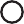 WORKOUT TYPE: walk  run    swim   bike  yoga  otherWORKOUT NOTES:(weather, soreness, attitude, how session felt)DAILY:weight: resting hr: energy:RESULTS:time: distance: intensity: poor easy good  mediumexcellent hardWORKOUT TYPE: walk  run    swim   bike  yoga  otherWORKOUT NOTES:(weather, soreness, attitude, how session felt)DAILY:weight: resting hr: energy:RESULTS:time: distance: intensity: poor easy good  mediumexcellent hardWORKOUT TYPE: walk  run    swim   bike  yoga  otherWORKOUT NOTES:(weather, soreness, attitude, how session felt)DAILY:weight: resting hr: energy:RESULTS:time: distance: intensity: poor easy good  mediumexcellent hardWORKOUT TYPE: walk  run    swim   bike  yoga  otherWORKOUT NOTES:(weather, soreness, attitude, how session felt)DAILY:weight: resting hr: energy:RESULTS:time: distance: intensity: poor easy good  mediumexcellent hardWORKOUT TYPE: walk  run    swim   bike  yoga  otherWORKOUT NOTES:(weather, soreness, attitude, how session felt)DAILY:weight: resting hr: energy:RESULTS:time: distance: intensity: poor easy good  mediumexcellent hardWORKOUT TYPE: walk  run    swim   bike  yoga  otherWORKOUT NOTES:(weather, soreness, attitude, how session felt)DAILY:weight: resting hr: energy:RESULTS:time: distance: intensity: poor easy good  mediumexcellent hardWORKOUT TYPE: walk  run    swim   bike  yoga  otherWORKOUT NOTES:(weather, soreness, attitude, how session felt)DAILY:weight: resting hr: energy:RESULTS:time: distance: intensity: poor easy good  mediumexcellent hard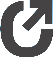 